Vakantiedagen schooljaar  2020-2021Begin van het schooljaar en hervatting van de lessenBegin van het schooljaar en hervatting van de lessen op dinsdag 31 augustus 2020Vrije dagen van het eerste trimester:Schoolvrije dag:		woensdag 30 september 2020Pedagogische studiedag:	vrijdag 9 oktober 2020Herfstvakantie:		VAN MAANDAG  2 november TOT EN MET ZONDAG 8 november 2020Wapenstilstand:		woensdag 11 november 2020Kerstvakantie:			VAN MAANDAG 21 december  TOT EN MET ZONDAG 3 januari 2021Vrije dagen van het tweede trimester:Pedagogische studiedag:	woensdag 13 januari 2021Schoolvrije dag:		vrijdag 29 januari 2021Krokusvakantie:	VAN MAANDAG 15 februari 2021 tot en zondag 21 februari 2021Paasvakantie:			VAN MAANDAG 5 april tot en met zondag 18 april 2021Vrije dagen van het derde trimester:Schoolvrije dag:		woensdag 12 mei 2021Hemelvaartsdag:		DONDERDAG 13 mei 2021Brugdag:			VRIJDAG 14 mei 2021Pinkstermaandag:		MAANDAG 24 mei 2020De lessen eindigen op woensdag 30 juni  om 12.00 uur. De zomervakantie begint op donderdag 1 juli 2021.Contactgegevens:052/35 86 65  of 0477/32 88 81 of schooldroeshoutmazenzele@hotmail.com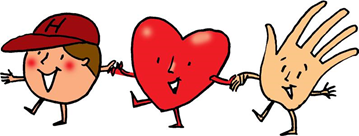 